working draft – February 1, 2018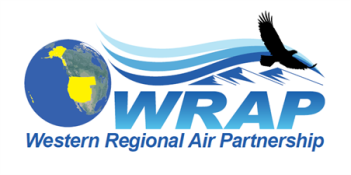 2018-2019 Annual WRAP Workplan___ __, 2018Table of ContentsOverview and Plan Development Summary of Proposed 2018-2019 Activities Implement and Manage Coordination:  Technical Steering CommitteeSupport Technical and Planning Analysis for Regional Haze State Implementation PlansC.	Promote Understanding of Role of Fire and Smoke in Regional and Local Air Quality PlansD.	Promote Understanding of Role of Oil and Gas in Regional and Local Air Quality PlansE.	Provide Regional Technical CapabilitiesF.	Support Development of Tribal Air Quality Capacity and CapabilityDeliverables and Budget for 2018-2019Proposed Deliverables by Technical Steering Committee and Work GroupsWRAP Workplan TimelinesBudget Table SummaryAppendicesAppendix A - Technical Steering Committee 2018-2019 Activities Attachment 1 – WRAP Organizational StructureAttachment 2 – Technical Steering Committee DescriptionAppendix B – Regional Haze Planning Work Group 2018-2019 WorkplanAppendix C – Fire and Smoke Work Group 2018-2019 WorkplanAppendix D – Oil and Gas Work Group 2018-2019 WorkplanAppendix E – Regional Technical Operations Work Group 2018-2019 WorkplanAppendix F – Tribal Data Work Group 2018-2019 WorkplanOverview and Plan DevelopmentThe Western Regional Air Partnership (WRAP) is a voluntary partnership of states, tribes, federal land managers, local air agencies and the U.S. EPA whose purpose is to understand current and evolving regional air quality issues in the West.  The Western States Air Resources Council (WESTAR) is a partnership of 15 western states formed to promote the exchange of information, serve as a forum to discuss air quality issues, and share resources for common benefit.  The WRAP Charter sets forth the purposes, principles and operating procedures for the WRAP. Co-Chairpersons of the WRAP Board of Directors shall facilitate consensus on all issues that come before the organization.  The WRAP Board of Directors established the Technical Steering Committee (TSC) to oversee and direct the technical and analytical work and established Work Groups to manage specific elements of the work plan. WRAP staff shall propose Work Plans and budgets to the members of WRAP at the direction of the Co-Chairpersons.  It is the intent of the WRAP Board to resolve all issues on a consensus (general agreement) basis.  The WRAP promotes, supports, and monitors the implementation of air quality management initiatives within and affecting the western U.S. through a process that strives for consensus among its partners and stakeholders.  WESTAR/WRAP regional haze planning process is owned by the WESTAR/WRAP membership and is dependent on member contributions, participation, and discussion.  Members and ex-officio members are obligated to raise concerns and comment as issues arise to promote a transparent and trustworthy partnership among all involved.  The TSC provides oversight of the WRAP work groups and designates work group Co-Chairs.  Co-Chairs lead and execute the activities associated with the individual work groupsIn consultation with work group Co-Chairs, the TSC will review and seek Board approval of the 2018-2019 workplan.  The work groups will provide inputs to the TSC for the workplan and budget for Board approval, covering technical projects and work group coordination.  WRAP staff will provide support for the work groups.  The TSC and work groups are to conduct their business on a consensus basis.  Consensus has the following parameters:Consensus is agreement.Consensus is selection of an option that everyone can live with.Consensus may not result in the selection of anyone’s first choice, but everyone is willing to support the choice. Consensus is not a majority vote.  When a work group cannot reach consensus on an issue, it will be referred to the TSC.  If the TSC cannot reach a consensus on the issue, it will be referred to the WRAP Board for resolution.  WESTAR is a 501(c)(3) organization that administratively houses the non-incorporated WRAP.  WESTAR accepts grant funding for operations of both WESTAR and WRAP, enters into contracts and performs all financial functions for the WRAP.  WESTAR and WRAP hold joint business meetings twice a year.  At the business meeting, the Treasurer of WESTAR will provide a financial report detailing the status of grants, contracts and expenditures of both WESTAR and WRAP.  The WRAP Board identified a four-member Administrative Subcommittee to fund and implement the WRAP Workplan.  WESTAR’s reporting system will track the disposition of resources and work products.  The TSC has been delegated the responsibility to prepare an allocation of funds in hand for both operations and Regional Haze technical analysis activities and track them for the Board.  The TSC is well positioned to work with WESTAR and WRAP staff to manage expenditures and anticipate the needs for additional funding.  The TSC will report to the Board bimonthly.  Summary of Proposed 2018-2019 ActivitiesThe 2018-2019 Annual WRAP Workplan describes the topics, tasks, associated projects, and objectives for the WRAP TSC and Work Groups to continue in implementing the five goals laid out in the WRAP Strategic Plan and Vision Statement adopted by the WRAP Board on March 9, 2015.  In 2017 the WRAP made good progress in implementing, the near-term strategic objectives established by the WRAP Board in February 2016:The TSC and Work Groups are operational,Funding for 2018/2019 is in place,Annual Workplans are in place to measure and track WRAP activities,The Regional Technical Operations Work Group is beginning work on a Regional Technical Operations Center, and The 2018-2019 Workplan continues implementation of the March 2015 WRAP Strategic Plan and Vision Statement. The 2018-2019 WRAP Workplan builds from the WRAP functional structure and five topical Work Groups established in the 2016 Workplan and identifies near-term tasks for the TSC and each Work Group for 2018 and 2019.  The 2018-2019 Workplan focuses on technical and planning analyses supporting Regional Haze State Implementation Plan development, led by the Regional Haze Planning Work Group (RHPWG) and supported by all other Work Groups.  The 2018-2019 WRAP Workplan also addresses associated regional analysis technical support by the Work Groups.     Sections A-F below provide an overview of these tasks.  Part III of the 2018-2019 WRAP Workplan contains a tabular listing of the deliverables, funding sources, and budget.  Part IV of Workplan contains appendices presenting the detailed 2018-2019 Workplans for the TSC and all Work Groups.  A description of the WRAP organizational structure is found as Attachment 1 of Appendix A and a description of the TSC is found as Attachment 2 of Appendix A.   Due to the inherent uncertainties with the reconsideration of the January 2017 Regional Haze Rule revision and draft nature of the July 2016 U.S. EPA guidance, the TSC with the assistance of WRAP staff and Work Group Co-Chairs will revisit the 2018-2019 Workplan to conduct a mid-course review and progress assessment to identify out-standing issues and propose new tasks.Implement and Manage Coordination: Technical Steering CommitteeThe TSC organizes, directs, and coordinates WRAP Work Groups and project activities, with the TSC Co-Chairs serving as liaisons to the Board responsible for reporting TSC activities to the Board.  The TSC manages TSC activities and provides oversight to WRAP Work Groups and activities.  The TSC holds the lead responsibility for the annual WRAP Workplan covering technical projects and work groups, including progress reporting and budget tracking for the Board. The TSC Co-Chairs take the lead in communications and other necessary Board interaction.  The TSC will focus on providing oversight and coordination of the work groups, committees and projects or tasks by reviewing and directing the effort of WRAP Work Groups and staff to manage projects via routine status reports, the annual workplan and budget, and periodic interaction with contractors.  The TSC will coordinate among and provide oversight for activities conducted under grants, cooperative agreements, and other Board-authorized projects; provide oversight for WRAP Work Groups; and coordinate with WESTAR work groups and committees to ensure WRAP activities provide needed support.  (See Appendix A)  Support Technical and Planning Analysis for Regional Haze State Implementation Plans (SIPs)Regional Haze SIP preparation is a multi-year effort requiring regional planning and interstate coordination and consultation, as well as consultation with the FLMs and affected Tribes.  Regional Haze SIP preparation requires extensive technical support: analyzing monitor data, developing and analyzing emission data, baseline and future year modeling, and control analyses.  Preparation of Regional Haze SIPs is facilitated by public access to regional planning data.The RHPWG will focus on identifying and prioritizing the RH SIP preparation requirements and required technical support, providing a schedule and framework to support regional planning, and integrating the activities of other WRAP Work Groups to ensure the needed elements are available to meet the July 2021 submittal deadline.  The RHPWG will direct the activities of subcommittees formed by the work group.  Additional tasks maybe developed in response to the reconsideration of the RHR and finalization of draft EPA implementation guidance.  (See Appendix B)Promote Understanding of Role of Fire and Smoke in Regional and Local Air Quality PlansFire emissions, both natural and anthropogenic, are important pollution sources across the Western U.S. and are expected to increase in both intensity and duration for a variety of reasons.  Estimating and tracking fire emissions will improve the understanding of the role of fire and smoke in NAAQS attainment and for Regional Haze planning, both now and in the future.  Modeling a range of future fire emissions will help constrain future impacts from this sector.The Fire and Smoke Work Group (FSWG) will focus on analysis and planning activities related to improve activity data to support emissions inventories for fire and smoke emissions, begin scoping work to assess present and range of future year contributions of natural sources such as fire, undertake evaluation of Smoke Management Programs, survey and compile information about Exceptional Events assessment efforts, review the treatment of fire and smoke emissions in modeling studies, and improve coordination between state, tribal, and federal agencies.  Several of these activities involve close coordination with other WRAP Work Groups as described in the FSWG Workplan.  FSWG activities equally support Regional Haze planning and associated regional analysis technical support for Exceptional Events demonstrations and NAAQS SIPs.  (See Appendix C)Promote Understanding of Role of Oil and Gas in Regional and Local Air Quality PlansEmissions from the exploration, development, and production of oil and gas resources, as well as emissions from their transport and use, impact the Intermountain Region and other portions of the WESTAR-WRAP region.  Air quality model performance will be improved by refining emissions inventories, especially from the rapidly changing Oil and Gas sector.  Modeling a range of future emissions from the Oil and Gas sector will constrain future impacts from this sector.  The Oil and Gas Work Group (OGWG) will focus on analysis and planning activities related to improve activity data to support emissions inventories for oil and gas emissions, and begin scoping work to assess the scope of both the present, and the range of future year emissions management programs by the variety of regulatory jurisdictions within the WESTAR-WRAP region, by agency.  The OGWG will coordinate among state, tribal, local, and federal member agencies’ Oil & Gas programs, including review of modeling, monitoring, and control program assessment studies for Oil & Gas emissions.  Several of these activities involve close coordination with other WRAP Work Groups as described in the OGWG Workplan.  Oil and Gas Work Group activities primarily support Regional Haze planning but also address associated regional analysis technical support for Exceptional Events demonstrations and NAAQS SIPs.  (See Appendix D)   Provide Regional Technical CapabilitiesEfforts by regional, federal, state, and local groups provide a strong foundation for regional collaboration on technical analysis in support of air quality planning across the Western United States.  Various modeling platforms within the WESTAR/WRAP region, numerous special studies, and state and local State Implementation Plans provide the basis for regional collaboration in support of technical analysis and air quality planning.The Regional Technical Operations Work Group (RTOWG) will focus on regional analysis in support of planning activities related to emissions and modeling for regional haze, ozone, PM, and other indicators’ background and regional transport, sensitivity and other analyses of emissions data focused on the western U.S., and perform and leverage modeling, data analysis, and contribution assessment studies.  Work will include investigation of “background ozone” impacts to western U.S. locations, coordination and collaboration with other WRAP member-sponsored regional air quality modeling groups including Intermountain West Data Warehouse (IWDW), the Air Information Report for Public Access and Community Tracking  (NW-Airquest), U.S.EPA-Office of Air Quality Planning and Standards (OAQPS), Bay Area Air Quality Mgmt. District, and other state agencies doing regional ozone modeling, providing guidance on more complete and uniform model performance evaluations (MPEs), and developing and implementing a protocol to use the IWDW-Western Air Quality Study (WAQS) capabilities to be the WRAP Regional Technical Center.  Several of these activities involve close coordination with other WRAP Work Groups as described in the RTOWG Workplan.  RTOWG activities support the spectrum of air quality planning issues across the WRAP with an emphasis on Regional Haze planning, but including NAAQS SIP development and exceptional events demonstrations.  (See Appendix E) Support Development of Tribal Air Quality Capacity and CapabilityThere are 480 federally recognized Tribes within the Western Regional Air Partnership (WRAP) with more than half in Alaska.  There are 61 Tribal air quality programs in the WRAP area, excluding those in Alaska.  WRAP currently has 23 active member tribes.  Each Tribal air quality program has unique needs and requires specific emphasis to meet their goals.The Tribal Data Work Group (TDWG) will focus on data gathering regarding the size, complexity, and scope of tribal air needs, expanding staff capacity, continuing current funding and identifying additional funding resources, and building capability by providing training opportunities from sources specific to Tribes.  (See Appendix F)Deliverables and Budget 2018-2019Section II provides information in a Gantt chart and series of tables that itemize work tasks expected to be undertaken throughout the remainder of 2017 by the WRAP Technical Steering Committee and the five Work Groups; a schedule for the development of the annual work plan; a table of the prioritized work tasks grouped by thematic categories such as gap filling, data collection & analysis, etc.; and, finally a high-level budget for 2017 and 2018 including  an estimate of in-kind contributions by staff from state, federal, tribal, and local agencies.  Please note that table II.A is currently in draft form with considerably more detail listed for TSC deliverables.  In part, this is a reflection of the amount of time that the TSC has been meeting and formulating plans and tasks for organizing the WRAP technical work for 2017.  For more detail on individual work tasks and deliverables for each of the work groups please see Appendices C-G.  In each individual work group plan technical, analytical, and administrative tasks have been identified in draft form.  It is anticipated that by when the final draft of the work plan is completed all of the work groups will have a complete listing of identified work tasks for 2017 and, in many cases, for the period beyond 2017.  Proposed Deliverables by Technical Steering Committee and Work GroupsWRAP Workplan TimelinesWRAP Technical Steering Committee 2017 Schedule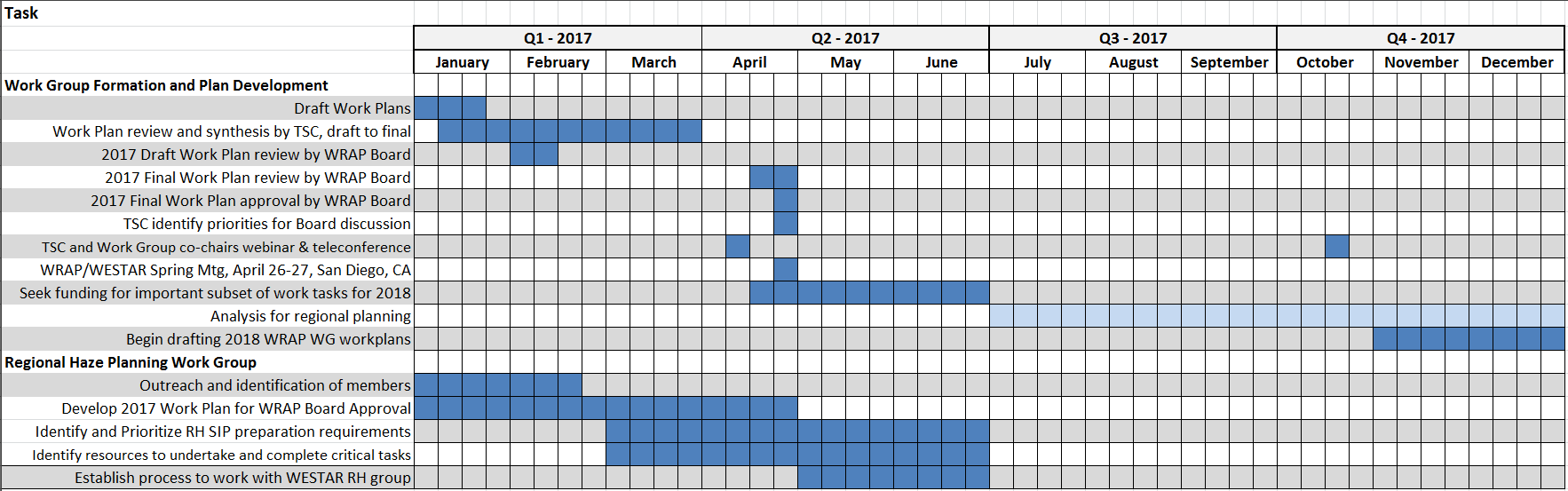 WRAP Regional Haze Planning Work Group Multi-year Schedule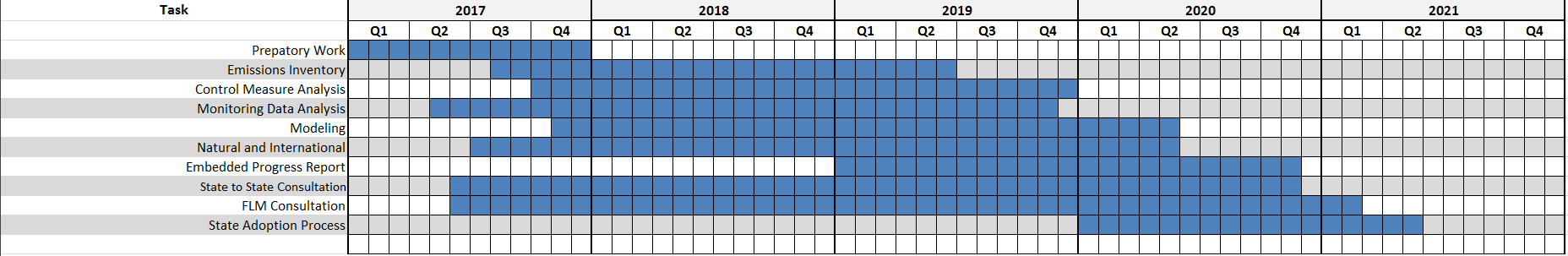 Budget Table SummaryThis budget includes an estimate of funding needed for basic operations to support the WRAP technical analysis and planning for both 2017 and 2018.  It also includes, at the end of the budget a conservative estimate of the in-kind contributions, in units of total hours for 2017-18, that are likely to be provided through participation in the TSC and the WGs, over this time period by staff from state, federal, tribal, and local agencies.* does not include contractor support for detailed regional analyses needed for Regional Haze planning AppendicesAppendix A Technical Steering Committee 2018-2019 ActivitiesStatus ReportIn 2017 the WRAP made good progress in implementing, the near-term strategic objectives established by the WRAP Board in February 2016.  The table below lists these strategic objectives and identifies 2017 WRAP Workplan accomplishments and goals for the 2018-2019 WRAP Workplan:PurposeThe TSC serves as liaisons to the Board and reports on the TSC activities.  The TSC provides oversight of WRAP Technical Projects and Work Groups, and coordinates with WESTAR work groups and committees to provide needed support.  TSC Co-Chairs and Work Group MembersJulie Simpson, Nez Perce Tribe, Environmental Restoration and Waste Management Division, Air Quality ProgramFrank Forsgren, Nevada Division of Environmental Protection, Bureau of Air Quality PlanningTSC members are senior air quality technical or planning program management staff with experience in air quality programs distributed between Tribal, state, local, and federal representatives.  The TSC membership reflects the diversity of member agency programs and air quality issues across the WRAP region, and draw upon the substantial collaborative regional air quality technical and planning needs and experience of WRAP member agencies.  (See Attachment 1)Action Items for 2018-2019 WRAP WorkplanIn 2018-2019, the TSC will:Oversee finalization of the 2018-2019 workplan and budget for Board approval. All WRAP Work Groups’ tasks and activities, as well as WRAP projects are to be documented in this workplan.  Coordinate among and provide oversight for the activities conducted under grants, cooperative agreements, and other Board-authorized WRAP projects.  Provide monthly status updates to WRAP Board during monthly WRAP meetings of Work Group progress and the activities conducted under grants, cooperative agreements and other Board-authorized WRAP projects.  Provide oversight, direction and coordination for the Work Groups and staff, and their projects and tasks by: Working with the WRAP Work Groups on development and finalization of their individual Work Group Workplans;Establishing monthly status reports, with Work Groups and WRAP project leads reporting progress to the TSC during monthly TSC meetings;Ensuring periodic interaction with the Work Groups’ Chairs and members and with the contractors operating any projects; andDeveloping the 2018-2019 WRAP Workplan and reviewing the associated annual Work Group Workplans, budgets, projects and deliverables. Coordinate with WESTAR committees and work groups to ensure activities conducted in WRAP projects, under the auspices of the TSC and WRAP Work Groups, provide needed support.Maximize coordination within WRAP and leverage work of other related partner organizations through outreach, hosting and attending technical conferences and producing white papers to network with other organizations with common interests and needs.Provide overall coordination of all projects conducted under the auspices of WRAP, allocating resources and staff to ensure timely completion of tasks, comprehensive budget tracking for the Administrative Subcommitte, and preparation of quarterly reports linking work products with progress.  Conduct mid-course review of 2018-2019 WRAP Workplan to address scheduling issues, identify and propose new tasks and opportunities for collaboration.  Prepare addendum to Workplan for Board approval, as needed.  Post WRAP Board-approved Annual WRAP Workplan and status reports of the WRAP Work Groups and WRAP projects to the WRAP website.Appendix A, Attachment 1WRAP Organizational StructureMembership in the WRAP is open to all states, federally recognized tribes, and local air agencies located in the geographical region encompassed by the states of: Alaska, Arizona, California, Colorado, Hawaii, Idaho, Montana, Nevada, New Mexico, North Dakota, Oregon, South Dakota, Utah, Washington, and Wyoming.   Membership in the WRAP is also open to the US Forest Service, National Park Service, Bureau of Land Management, Fish and Wildlife Service, and U.S. EPA.  In order to become a recognized member of the WRAP, eligible states, tribes, local air agencies, and federal agencies shall submit an official letter to the WRAP requesting membership and designating primary and secondary contacts for the jurisdiction or agency.  Any tribe, state, or local air agency in the WRAP region may participate in the WRAP; however, for membership/Board matters brought to a vote, recognized membership is needed.In order to accomplish the objectives of the WRAP, in addition to the TSC and topical Work Groups already described, other portions of the WRAP structure are organized as follows:WRAP Board of DirectorsThe WRAP Board of Directors consists of five state, five tribal, five federal and two local air agency representatives.  The Board of Directors acts on behalf of all WRAP members.  The WRAP’s purposes, activities, powers, and duties of the Board of Directors are described in the WRAP Charter, last amended in July 2014.  From the Charter, the Board of Directors provides overall policy direction to the WRAP by accomplishing the following: Work with WRAP staff to solicit and accept funding for continued efforts under current activities and projects described in this Workplan, as well as the likely addition of new or expanded activities or projects; Sustaining the membership and providing oversight for the activities of the Technical Steering Committee;Provide oversight for WRAP Staff as described in the Charter;Establish Work Groups and Project Teams as recommended by WRAP Staff and the Technical Steering Committee for the effective coordination of WRAP initiatives; Review and approve Workplans developed by the Technical Steering Committee; Ensure appropriate stakeholder participation in WRAP processes through coordination with the WRAP staff and Technical Steering committee; and Initiate membership meetings twice a year or as necessary to oversee the general direction of the WRAP. The WRAP Board resolves all issues on a consensus basis. The WRAP Board may vote on administrative matters when consensus cannot be reached.WRAP Technical Steering CommitteeThe WRAP Board formed the Technical Steering Committee (TSC) in Fall 2015 to organize, direct, and coordinate WRAP project activities and Work Groups listed under the topical issues identified in the Annual WRAP Workplan, as well as to hold the lead responsibility for the WRAP Workplan, including progress reporting and budget tracking for the Board (see Appendix B: Technical Steering Committee Description).  The WRAP TSC accomplishes the following:Work with the WRAP Board to establish the topical WRAP Work Groups by designating the WRAP. Work Group Co-Chairs to be approved by the WRAP Board.Work with the WRAP Work Group Co-Chairs to identify and approve Work Group members.Oversee the preparation of a calendar year annual workplan and budget for Board approval.Maintain the WRAP process through:Open and transparent communications, including periodic meetings, conference calls and documentation;Completion of deliverables that support the common needs of the WRAP membership and avoid duplication;Pursuing opportunities to leverage multi-agency resources to accomplish larger projects; andProviding TSC leadership on behalf of the Board to enable Work Groups and specific Project Teams to implement and track work under the Annual Workplan.Coordinating with WESTAR committees and work groups to ensure activities conducted in WRAP projects, under the auspices of the TSC and WRAP Work Groups, provide needed support.WRAP StaffThe WRAP Staff provide full-time technical leadership support as well as significant experience and expertise to the TSC.  As time and funds permit, the WRAP Staff work on technical projects with the TSC and Work Groups. The WRAP Staff accomplishes the following:As time and resources permit, support each project team of the TSC and Work Groups in completing the mission of the team.  The WRAP Staff may retain outside contractors for support on specific projects;Seek out funding opportunities that align with the WRAP Board of Directors overall policy direction and bring these opportunities to the attention of the WRAP Board and TSC for consideration;Work with the TSC and Board of Directors to ensure timely submittal of grant applications; Track all current and any new WRAP activities and projects to assist the Technical Steering Committee, Work Groups, and Project Teams, for periodic WRAP Board reporting;Consider the technical tools needed to assist the WRAP membership in making use of WRAP products and reports by conducting an annual needs assessment for WRAP membership; Improve communications among the WRAP membership by organizing WRAP meetings with input from the TSC and Board and conducting periodic conference calls with the TSC, Work Groups, Board and membership; In accordance with the direction of the WRAP Board, maintain a strategic plan and update the Annual Workplan for WRAP Board review and approval; and In coordination with the TSC, review available funding, WRAP membership needs and prioritized projects to produce reports and white papers outlining future technical needs and needed funding. WRAP Work GroupsUnder WRAP Board approval, topical work groups were established in the 2016 WRAP Workplan and continue through this 2017 Workplan.  There are five WRAP Work Groups:  Regional Haze Planning, Fire and Smoke, Oil and Gas, Regional Technical Operations, and Tribal Data.  With oversight by the TSC, WRAP Work Groups are charged with identifying annual priorities and work tasks to complete objectives in Board-determined topical work areas.  WRAP Work Group Co-Chairs are determined by the TSC and approved by the WRAP Board to lead and execute the Work Plan objectives associated with the individual Work Group.  Work Group Co-Chairs work with the TSC to identify Work Group members who have applicable expertise related to that Work Group, seeking appropriate representation from the WRAP membership (states, tribes, locals, FLMs) to the greatest extent possible.  WRAP Work Groups will be composed of members from WRAP member agencies, however, some Work Groups will or could have significant participation from industry and environmental stakeholders, as directed by the Board and overseen by the TSC.  Work Group membership is to be approved by the TSC.WRAP Work Groups work with the TSC on development of individual Work Group Workplans that will describe the detailed tasks and activities to meet Annual WRAP Workplan objectives, including incorporation of applicable WRAP projects (see WRAP 2016 Workplan, Appendix B - Work Group Workplan Template).  Work Group Workplans will be submitted by the TSC to the WRAP Board for approval.  Individual 2017 Work Group Workplans are found in Appendices C-G of this 2017 WRAP Workplan.WRAP Project TeamsUnder the leadership of the Technical Steering Committee, Work Groups, WRAP Staff, and ultimately the WRAP Board, needed Project Teams will be identified and included in the Annual Workplan process.   The TSC and/or Work Groups will be responsible for managing the Project Teams, which are intended to enable non-members of WRAP to express interest and sponsor analysis or planning projects within the scope and topics of the WRAP Charter and Strategic Plan.  The Project Teams will be associated with a discrete, defined project for which the non-member sponsor is providing funding and expertise resources.  The Project Teams are intended to allow sponsor participation and will include members of WRAP Work Groups and TSC, WRAP Staff, and non-member sponsors.  The TSC will define the scope and membership, and duration of each Project Team, and include that information in the Annual Workplan.  The WRAP has one recent historical example of an active Project Team, the Study Management Team for the Drill Rig 1-hour NO2 Collaborative Study.Appendix A, Attachment 2Technical Steering Committee Description(Approved by WRAP Board – October 2015)IntroductionThis document presents the member qualifications, membership and committee structure, meeting and call schedule, duties, and work group oversight activities of the WRAP Technical Steering Committee (TSC) under the requirements of the WRAP Charter and Board-approved planning documents.  Updates to this document can be made through the WRAP Board at any time, and can be initiated by the Board, TSC members, or at the suggestion of WRAP member agencies.  TSC Member Qualifications The TSC members will be from WRAP member organizations and will be senior air quality technical or planning program management staff with experience in air quality programs.  To assure appropriate time and effort commitment, the Board will nominate individual TSC members and the WRAP member agency representative from the nominee’s agency will accept the nomination.TSC Membership Structure and TermsThe TSC is composed of: Three (3) state representatives;Three (3) tribal representatives;Three (3) Local Air Agency representatives – at least one (1) from the non-California WRAP region; andThree (3) federal agency representatives – one (1) of whom will represent the U.S. EPA.The TSC will function by consensus as defined in the WRAP Charter.The TSC will have two (2) Co-Chairs appointed by the Board.  TSC Chairs will be from WRAP member organizations.  The Co-Chairs will be responsible for serving as liaisons to the Board and reporting on the TSC activities to the Board, with support from WRAP staff.  The desired distribution of TSC members is to reflect the diversity of member agency programs and air quality issues across the WRAP region, and draw upon the substantial collaborative regional air quality technical and planning needs and experience of WRAP member agencies.  Vacancies among TSC seats may be filled by the Board at any time.  All TSC members and Chairs will be appointed for two-year terms, with the first such terms expiring at the conclusion of the Fall 2017 WRAP membership meeting.  Duties and WRAP Staff SupportThe TSC will have at least bi-monthly conference calls to manage TSC activities and provide oversight to WRAP work groups and projects.  The TSC will oversee the preparation of an annual workplan and budget for Board approval, covering technical projects and Work Groups.  The TSC may have meetings immediately preceding or following the Spring and Fall WRAP membership meetings, and/or other meetings as needed, to plan next steps, address comments and concerns, and review Workplans and activities.  The TSC Co-Chairs will plan and direct the calls and meetings, and with assistance from WRAP staff, take the lead in communications and other necessary Board interaction.WRAP staff will provide support for TSC calls and meetings.  WRAP staff will assist with arranging and documenting TSC calls and meetings, prepare TSC Workplans and budgets for review and action, assist with status reports on the Work Groups’ activities, and provide status reports on the deliverables, budgets, and timelines for the WRAP’s technical projects.Day-to-day management of WRAP technical projects will primarily be conducted by WRAP staff.  The TSC will provide oversight and coordination for the work groups, committees, and projects or tasks listed below by reviewing and directing the effort of WRAP Work Groups and staff to manage these projects, via routine status reports, the annual workplan and budget, and periodic interaction with the contractors operating these systems.TSC Oversight of WRAP Technical Projects The TSC will coordinate among and provide oversight for the activities conducted under following grants, cooperative agreements, and other Board-authorized WRAP projects.  The tasks comprising the projects are documented in the annual workplan, and posted on the WRAP website.The WRAP Regional Technical Support portion of the WESTAR-EPA grant;The WESTAR/WRAP-BLM Cooperative Agreement;The WESTAR/WRAP-NPS Cooperative Agreement;Projects under the Joint Fire Science Program;Development and ongoing implementation of the WRAP Regional Technical Center; andAny modified or new tasks, projects, and/or initiatives recommended by the Board for implementation via acceptance by WESTAR/WRAP through new or modified Cooperative Agreements, Grants, Funding Opportunities, or other mechanisms.TSC Oversight of WRAP Work Groups The TSC will provide oversight for the following WRAP Work Groups.  The activities of the projects and work groups will be documented for review by the Board.  Additional or modified Work Groups may be authorized by the Board and those changes made in the appropriate Work Group workplan document and via the annual workplan.Tribal Data Work Group (TDWG); Regional Technical Operations Work Group (RTOWG);Oil and Gas Work Group (OGWG); andFire and Smoke Work Group (FSWG).WRAP Work Groups will be composed of members from WRAP member agencies, and Co-Chairs of each work group will be designated by the TSC to lead and execute the activities associated with the individual work group, outlined in each work group’s workplan document.  Some work groups will or could have significant participation from industry and environmental stakeholders, as directed by the Board and overseen by the TSC.  The TSC will provide oversight of the work groups by reviewing their annual Workplans, budget, projects and deliverables, via routine status reports, and periodic interaction with the work groups’ Chairs and members.CoordinationThe TSC will also coordinate with the following work groups and committees to ensure activities conducted in WRAP projects, and under the auspices of the TSC and WRAP Work Groups provide needed support:WESTAR Regional Haze Planning Work Group;WESTAR Planning Committee;WESTAR Technical Committee; andOther groups as designated by the Board in the annual Workplan process.Appendix BRegional Haze Planning Work Group 2018-2019 WorkplanStatus ReportFinal RHR effective January 10, 2017 https://www.federalregister.gov/d/2017-00268Publication of U.S. EPA final guidance on RH Planning requirements uncertain, not before MayWork Group members identified, conference calls underway, Work Group working on deliverables for 2017 WRAP Work PlanThree conference calls in first quarter of 2017; likely bi-monthly calls after thatCo-Chair report on Western States Regional Haze Survey and Work Plan Elements at Spring WESTAR/WRAP meeting in San DiegoPurposeThe purpose of the WRAP Regional Haze Planning Work Group (RHPWG) is to prepare the framework to support regional planning for the 15 western states, so that needed elements will be available for RH SIP submissions in a timely fashion, to meet the July 2021 deadline for the second planning period of the federal Regional Haze Rule for visibility protection at 118 Class I areas in the 15 western states. Duties and WRAP Staff Support In consultation with the Co-Chairs from the Regional Haze Planning Work Group (RHPWG), the Technical Steering Committee (TSC) will review and seek Board approval of a written workplan to address and include all the elements for each Work Group, specific to RHPWG as described in Section I of the Annual WRAP Workplan.  Based on these elements, the RHPWG is then charged with creating detailed workplan inputs to the WRAP annual workplan for achieving these objectives.  The RHPWG workplan will include a schedule for progress reports to the TSC (quarterly and annual summary) and a schedule for project completion.  The RHPWG will work with WRAP staff to have progress reports posted to the WRAP website.  The RHPWG and other Work Groups are responsible for translating technical materials into a form understandable by the TSC, Board, and the general public.  The RHPWG has the additional responsibility for ensuring the best information and data are available for visibility protection planning across the region, with WRAP Staff support. The RHPWG will have conference calls on alternating months to manage activities and provide oversight to WRAP projects.  The RHPWG will provide inputs to the TSC for an annual WRAP workplan and budget for Board approval, covering technical projects and Work Group coordination.  The RHPWG may have meetings identified in the annual workplan.  The RHPWG Co-Chairs will plan and direct the calls and meetings, and with assistance from WRAP Staff, take the lead in communications and other necessary TSC and Board interaction. WRAP Staff will provide support for RHPWG calls and meetings.  WRAP Staff will assist with arranging and documenting RHPWG calls and meetings; preparing TSC workplan inputs and budgets for review and action; drafting status reports on the RHPWG’s activities; and providing status reports on the deliverables, budgets, and timelines for the WRAP’s technical projects.Processes The RHPWG is to conduct their business on a consensus basis.  Consensus has the following parameters: Consensus is agreement. Consensus is selection of an option that everyone can live with. Consensus may not result in the selection of anyone's first choice, but everyone is willing to support the choice. Consensus is not a majority vote. When the RHPWG cannot reach a consensus on an issue, it will be referred to the TSC.  If the TSC cannot reach a consensus on the issue, it will be referred to the WRAP Board for resolution.Co-chairs prepare brief agendas for conference calls.  For efficiency sake, notes of calls and meetings will be limited to action items and reminders of who takes responsibility for various tasks.Coordination Through the TSC, the RHPWG will coordinate with the following work groups and committees as needed to ensure activities conducted in WRAP projects, and under the auspices of the RHPWG provide needed support:Tribal Data Work Group (TDWG); Regional Technical Operations Work Group (RTOWG); Oil and Gas Work Group (OGWG);Fire and Smoke Work Group (FSWG); WESTAR Regional Haze State Implementation Plan (SIP) preparers group; WESTAR Planning Committee; WESTAR Technical Committee; and Other groups as designated by the Board in the annual Workplan process.RHPWG Co-Chairs and Work Group MembersTina Suarez-Murias, California Air Resources BoardJay Baker, Utah Department of Environmental QualityWork Group members will be selected from WESTAR Planning and Technical Committee participants based on their past experience preparing their state’s initial Regional Haze Plan or Progress Report.  State members serve for one year with the option of renewing for following years.  Federal Land Managers and the U.S. EPA will be represented in the Work Group.  Liaisons from each of the other Work Groups are invited to listen in or participate in the RHPWG conference calls to encourage the exchange of respective Work Group progress on activities of mutual interest and need.  WRAP/WESTAR staff are de facto members of the Work Group.Action Items for 2017 WRAP Work Plan RHPWG ManagementRoles and Responsibilities of Work Group MembersConference Call SchedulesInteraction with TSC and Other GroupsCommunication and DocumentationScoping Tasks for 2017 WRAP Work Plan ElementsSurvey Individual State Needs and Collate ResultsDetermine Training Needed for Writing RH SIPSIdentify Regional and State Responsibilities from the January 10, 2017 Rule https://www.federalregister.gov/d/2017-00268Identify further Regional and State Responsibilities for the second planning period (RH SIPS due in 2021 setting the 2028 Reasonable Progress Goals) depending on pending US EPA guidance on RH SIP implementationUse the WESTAR Regional Haze 2018 SIP Update Plan as a means to identify tasks and processes for the 2017 WRAP Work Plan and subsequent yearsOrder SIP tasks by Priority on a Preliminary Multi-Year Timeline (can utilize Gantt Chart in Appendix B of the WESTAR Regional Haze 2018 SIP Update Plan as starting point)Develop Regional Haze 2021 SIP Update Protocol using the WESTAR Regional Haze 2018 SIP Update Plan; the Regional Haze Rule effective January 10, 2017; and the pending US EPA Guidance for RH SIP Implementation as guides Preparing SIP Work Plan Elements (prioritize 2017- 2018 time frame)Evaluate Inventory Issues (what’s available, what improvements are needed, for which years)Develop Emissions Inventory projection protocol, to forecast 2028 Evaluate TSS Existing Monitoring Data Functionalities and Future Needs (coordinate with RTOWG)Evaluate Modeling Needs (base year, 2028, and RPG) (for meteorology and for gridded emissions inputs)Coordinate with USEPA Modeling (adjustments needed to make it useful for western states)Initiate Early Consultation with Federal Land Managers (initial discussion of monitoring and emission trends)Evaluate Protocol for Monitoring Data Analysis (Species separation into Anthropogenic, Natural, and International)Coordination with FSWG for Fire & Smoke Quantification (for modeling inputs and for monitoring data analysis)Protocol for Identifying “Natural Smoke” or “Wildland Fire” Days, to be differentiated from “Anthropogenic Fire" days.Protocol for Identifying International Emissions (natural and anthropogenic)Protocol for Identifying/Quantifying “Dust Days” Protocol for Identifying/Quantifying “Volcanic Days” Initial Control Strategy Analysis based on Inventory Analysis and Growth Potential (are there critical source categories in the West)Determine Special Analysis Needs requiring Contractor AssistanceDifferentiate and Schedule State and Regional SIP TasksProgress Report Analysis (identify regional vs. state needs)Overriding Work Plan ItemsMajor Funding neededAvailable vs. Desired ResourcesPotential Funding Sources and In-Kind ResourcesAlternative Means for Meeting SIP and Progress Report RequirementsRHPWG AdministrationDetermine how and when co-chairs are appointedTime commitments for all participantsDevelopment of budgets for projectsTravel budget proposal for WRAP twice yearly meetingsSummary budget for RHPWG activitiesWrite RHPWG portion of 2017 WRAP work plan (continue for subsequent years, as needed)Deliverable Products Distributed to States or posted to WRAP website as appropriateBudget RequestThematic grouping of DELIVERABLES – with summary paragraph of grouping definitions (e.g. gap filling, data collection & analysis, documenting the status quo…)Appendix CFire and Smoke Work Group 2018-2019 WorkplanApproved by FSWG members January 31, 2017Both natural, unplanned wildfires and long-standing practices of planned, prescribed fire are important air pollution sources in the Western United States. For wildfire, the length of the fire season, and the duration and intensity of individual fires are increasing due to the build-up of natural fuels after years of public policy for restricting wildfire spread, and a warming climate. With a better understanding of the role of natural fire in maintaining the health of natural landscapes, public policy is evolving to balance the need for natural fires with the need for protection of human infrastructure and public health, through application of prescribed fire. Additionally, climate change results in altered weather patterns, shifts in the types and composition of natural landscape communities, and increased threats from biological pests on weakened and transitioning ecosystems. Periodic and sustained drought and pressure to expand human communities into the urban-wildland interface heighten the importance of understanding wildfire in the western United States. In recognition of the increasing contributions of wildfire smoke, in frequency and duration, to ambient air quality, the western states have formed cooperative tracking systems that are the technical basis for improved understanding of smoke from uncontrolled wildfires. This regional interstate cooperation supports preparation of State Implementation Plans (SIPs) for Regional Haze and criteria pollutants.The Fire and Smoke Work Group will focus on analysis and planning activities related to improve activity data to support emissions inventories for fire and smoke emissions, begin scoping work to assess present and range of future year contributions of natural sources such as fire, undertake evaluation of Smoke Management Programs, survey and compile information about Exceptional Events assessment efforts, review the treatment of fire and smoke emissions in modeling studies, and improve coordination between state, tribal, and federal agencies.  Several of these activities involve close coordination with other WRAP Work Groups as described in the FSWG Workplan.Action Items for 2017 FSWG WorkplanDuties and WRAP Staff Support In consultation with the Chair or Co-Chairs from the Fire and Smoke Work Group (FSWG), the Technical Steering Committee (TSC) will review and seek Board approval of a written workplan to address and include all the elements for each Work Group, specific to FSWG as described in Section I of the Annual WRAP Workplan. Based on these elements, the FSWG is then charged with creating detailed workplan inputs to the WRAP annual workplan for achieving these objectives. The FSWG workplan will include a schedule for progress reports to the TSC (quarterly and annual summary) and a schedule for project completion. The FSWG will work with WRAP staff to have progress reports posted to the WRAP website. The FSWG and other Work Groups are responsible for translating technical materials into a form understandable by the TSC, Board, and general public. The FSWG has the additional responsibility for ensuring the best information and data are available for air quality planning across the region, with WRAP Staff support. The FSWG will have conference calls on alternating months to manage activities and provide oversight to WRAP projects. The FSWG will provide inputs to the TSC for an annual WRAP workplan and budget for Board approval, covering technical projects and Work Groups. The FSWG may have meetings identified in the annual workplan. The FSWG Chair or Co-Chairs will plan and direct the calls and meetings, and with assistance from WRAP Staff, take the lead in communications and other necessary TSC and Board interaction. WRAP Staff will provide support for FSWG calls and meetings. WRAP Staff will assist with arranging and documenting FSWG calls and meetings, prepare TSC workplan inputs and budgets for review and action, assist with status reports on the FSWG’s activities, and provide status reports on the deliverables, budgets, and timelines for the WRAP’s technical projects. Processes The FSWG is to conduct their business on a consensus basis. Consensus has the following parameters: Consensus is agreement. Consensus is selection of an option that everyone can live with. Consensus may not result in the selection of anyone's first choice, but everyone is willing to support the choice. Consensus is not a majority vote. When the FSWG cannot reach a consensus on an issue it will be referred to the TSC. If the TSC cannot reach a consensus on the issue it will be referred to the WRAP for resolution. Coordination Through the TSC, the FSWG will coordinate with the following work groups and committees as needed to ensure activities conducted in WRAP projects, and under the auspices of the FSWG provide needed support:Tribal Data Work Group (TDWG); Regional Technical Operations Work Group (RTOWG); Oil and Gas Work Group (OGWG);Regional Haze Planning Work Group (RHPWG) WESTAR Planning Committee; WESTAR Technical Committee; and Other groups as designated by the Board in the annual Workplan process.FSWG Co-chairsCarolyn Kelly, Quinault Indian NationSara Strachan, Idaho Department of Environmental QualityJosh Hall, U.S, Forest ServiceAction Items for Workplan FSWG ManagementFinalize workgroup recruitmentSchedule bimonthly meetingsSend quarterly reports to TSCSend yearly accomplishment narrative to TSC and WRAP boardSchedule work project completion with milestones of progressActivity Data to support Emissions InventoryReview of FETS / WRAP Fire ToolsIdentify potential updates and restructuring of FETS / WRAP Fire ToolsReview current functionsIdentify improvements to track activity and improve emissions estimatesUpdate state, tribal, and federal data streamsAdd PFIRS tracking and SmartFire/Bluesky forecasting data streamsDetermine present and range of future year contributions of natural sources (coordinate with Regional Technical Operations and Regional Haze Planning Work Groups); andIdentify potential methodologies to determine future year emissionsSynthesize current researchReport possible approaches to model future year contribution of natural sourcesEvaluation of Smoke Management ProgramsReview/Update current state smoke management programsTrack, reference, and apply effects of smoke management programs on fire management-related regional haze controls on regional ozone and PM.Identify Smoke Management Plans certified by states for use in prescribed burn exceptional event demonstrationsExceptional EventsSurvey states planning on developing a mitigation strategyCompile elements of mitigation plansIdentify key data to collect for exceptional event demonstrationsSmoke emissions modelingIdentify and evaluate emissions and modeling for fire-related ozone background and regional transport evaluation – leverage the Intermountain West Data Warehouse – Western Air Quality Study (IWDW-WAQS) and potentially other regional modeling platforms for western air agencies’ planning needs (coordinate scope with Regional Technical Operations Work Group);Specify modeling studies of fire emissions and impact analysis – results on FETS / WRAP Fire Tools and IWDW-WAQS data and decision support web systemsCoordination between states/tribes/federal agenciesDuring wildfire season – establish how states/tribes/federal agencies coordinate during wildfire season and determine how to improveFor general smoke management – leverage work on evaluation of Smoke Management Programs (Action Item IV) to identify ways states/tribes/federal agencies can improve smoke management coordinationBudget RequestAppendix DOil and Gas Work Group 2018-2019 WorkplanApproved by consensus on the January 10, 2017 OGWG callThe Oil and Gas Work Group will focus on analysis and planning activities related to improve activity data to support emissions inventories for oil and gas emissions, and begin scoping work to assess the present and range of future year scope of emissions management programs by the variety of regulatory jurisdictions within the WESTAR-WRAP region, by agency.  The OGWG will coordinate among state, tribal, local, and federal member agencies’ Oil & Gas programs, including review of modeling, monitoring, and control program assessment studies for Oil & Gas emissions.  Several of these activities involve close coordination with other WRAP Work Groups as described in the OGWG Workplan (see Appendix E).The WRAP Workplan set up topical Work Groups including the Oil and Gas Work Group to “promote understanding of the role of oil and gas in regional and local air quality plans.”  The WRAP Workplan also identified the following with respect to the topic of oil and gas.“The Intermountain Region is especially impacted by exploration and production emissions from the oil and gas industry, and the West more broadly by emissions from the transport and use of those fuels. NAAQS exceedances during winter in production regions of Utah and Wyoming have demonstrated localized effects, while the contributions from exploration and production in the wider region on summer ozone is still being assessed. In addition, this sector must be considered for Regional Haze planning. Studies currently point to improvements in the emissions inventory as being one of the most needed products to improve performance of the air quality models. Current projects and funding opportunities make improvements in these areas likely in the 2016-17 timeframe. This is a rapidly changing sector due to variations in commodity prices, technology innovations, and emerging regulatory programs.” - Annual WRAP Workplan approved by the WRAP Board May 9, 2016The Intermountain Region and other portions of the WESTAR-WRAP region are especially impacted by exploration and production emissions from the oil and gas industry, and the West more broadly by emissions from the transport and use of those fuels. NAAQS exceedances during winter in production regions of Utah and Wyoming have demonstrated localized effects, while the contributions from exploration and production in the wider region on summer ozone is still being assessed. In addition, this sector must be considered for Regional Haze planning. Studies currently point to improvements in the emissions inventory as being one of the most needed products to improve performance of the air quality models. Current projects and funding opportunities make improvements in these areas likely in the 2016-17 timeframe. This is a rapidly changing sector due to variations in commodity prices, technology innovations, and emerging regulatory programs.  The Intermountain West Data Warehouse – Western Air Quality Study (IWDW-WAQS) discussed in the Regional Technical Operations section below, has a particular focus on Oil and Gas energy development and associated impacts. The IWDW-WAQS efforts can be significantly leveraged for the Oil and Gas studies described next, and could be expanded geographically as resources and interest allow. The IWDW also hosts the National Oil & Gas Emissions Committee’s Information Repository, which stores and allows access to information of interest to state air agencies, EPA, and others about Oil and Gas activity and emissions data, and supporting information across the U.S..  – Annual WRAP Workplan approved by the WRAP Board _____, 2017Duties and WRAP Staff Support In consultation with the Co-Chairs from the Oil and Gas Work Group (OGWG), the Technical Steering Committee (TSC) will review and seek WRAP Board (Board) approval of a written workplan to address and include all the elements for each Work Group, specific to OGWG as described in Section I of the Annual WRAP Workplan. Based on these elements, the OGWG is then charged with creating detailed workplan inputs to the WRAP annual workplan for achieving these objectives. The OGWG workplan will include a schedule for progress reports to the TSC (quarterly and annual summary) and a schedule for project completion. The OGWG will work with WRAP staff to have progress reports posted to the WRAP website. The OGWG and other Work Groups are responsible for translating technical materials into a form understandable by the TSC, Board, and general public. The OGWG has the additional responsibility for ensuring the best information and data are available for air quality planning across the region, with WRAP Staff support. The OGWG will have conference calls on alternating months to manage activities and provide oversight to WRAP projects. The OGWG will provide inputs to the TSC for an annual WRAP workplan and budget for Board approval, covering technical projects and Work Groups. The OGWG may have meetings identified in the annual workplan. The OGWG Co-Chairs will plan and direct the calls and meetings, and with assistance from WRAP Staff, take the lead in communications and other necessary TSC and Board interaction. WRAP Staff will provide support for OGWG calls and meetings. WRAP Staff will assist with arranging and documenting OGWG calls and meetings, prepare TSC workplan inputs and budgets for review and action, assist with status reports on the OGWG’s activities, and provide status reports on the deliverables, budgets, and timelines for the WRAP’s technical projects. Processes The OGWG is to conduct their business on a consensus basis. Consensus has the following parameters: Consensus is agreement. Consensus is selection of an option that everyone can live with. Consensus may not result in the selection of anyone's first choice, but everyone is willing to support the choice. Consensus is not a majority vote. When the OGWG cannot reach a consensus on an issue it will be referred to the TSC. If the TSC cannot reach a consensus on the issue it will be referred to the WRAP for resolution. Coordination Through the TSC, the OGWG will coordinate with the following work groups and committees as needed to ensure activities conducted in WRAP projects, and under the auspices of the OGWG provide needed support:Tribal Data Work Group (TDWG); Regional Technical Operations Work Group (RTOWG); Fire and Smoke Work Group (FSWG); Regional Haze Planning Work Group (RHPWG);WESTAR Planning Committee; WESTAR Technical Committee; and Other groups as designated by the Board in the annual Workplan process.OGWG StructureThe OGWG Co-Chairs were designated by the TSC and approved by the WRAP Board to lead and execute the Workplan objectives associated with the OGWG.  OGWG members have applicable oil and gas expertise and provide appropriate geographic representation from the WRAP member agencies (state, tribal, local, federal) to the greatest extent possible.  OGWG members will be approved by the TSC.  All OGWG Co-Chairs and members are appointed for two-years.  Additional individuals with applicable oil and gas expertise will be encouraged to participate in the OGWG as advisors.  The OGWG structure, including identification of Co-Chairs, members, and advisors is attached and will be updated as necessary.Project TeamsProject Teams are intended to enable non-members of the WRAP to express interest and sponsor analysis or planning projects within the scope and topics of the WRAP Charter and Strategic Plan.  Project Teams will be associated with a discrete, defined project for which the non-member sponsor is providing funding and expertise resources.  The Project Teams are intended to allow sponsor participation and will include members of WRAP Work Groups and TSC, WRAP Staff, and non-member sponsors.  Information will be included in the Annual Workplan to define the scope, membership and duration of each Project Team.Project Teams that may be beneficial to the OGWG as future funding allows: Continue the Drill Rig 1-hour NO2 Collaborative StudyImplement the Collaborative Air Landscape-Scale Management Pilot (CALM) Study – Oil and Gas development impacts in the intermountain westAction Items for Workplan OGWG ManagementDetermine work group size, geographic representation, member agency representationOGWG requesting participation of members or advisors Schedule of monthly (bi-monthly) meetingsQuarterly reports to TSCYearly accomplishment narrative to TSC and WRAP boardSchedule for work project completion with milestones of progressDevelop communication plan to distribute OGWG work productsIdentify OGWG action items that will require coordination with WRAP and WESTAR work groups and committeesOGWG ScopeIdentify Oil and Gas sources for the entire upstream and midstream sectorsIdentify WRAP member agencies dealing with oil and gas sourcesMember Agency Oil & Gas ProgramsProvide information on existing programsIdentify permitting and registration requirementsIdentify emissions management requirementsIdentify emissions inventory requirementsIdentify modeling requirementsIdentify monitoring requirementsIdentify and discuss information strengths, areas for improvement, and gapsDiscuss needs of agencies without existing programsDevelop a basic oil and gas program exampleOil & Gas Emissions InventoryIdentify regional and local air quality planning needsRegional HazeOzone:  NAAQS, background, transportClimate Change (methane emissions)Hazardous Air PollutantsOther air pollution indicatorsIdentify emission factors and speciation profiles for oil and gas sources:  national, regional, localIdentify and discuss emissions inventory strengths, areas for improvement, and gapsImplement regionally-consistent emissions inventoriesIdentify projection methodologies Implement regionally-consistent future year projectionsMake technical improvements to emissions inventoriesOil & Gas Modeling StudiesIdentify regional and local air quality planning needsRegional HazeOzone:  NAAQS, background, transportClimate Change (methane emissions)Hazardous Air PollutantsOther air pollution indicatorsIdentify existing impact analysisIdentify regional and local air quality planning needsIdentify and discuss modeling strengths, areas for improvement, and gapsDetermine present and range of future year oil and gas contributionsOil & Gas Monitoring StudiesIdentify regional and local air quality planning needsRegional HazeOzone:  NAAQS, background, transportClimate Change (methane emissions)Hazardous Air PollutantsOther air pollution indicatorsIdentify existing monitoring studiesIdentify regional and local air quality planning needsIdentify and discuss monitoring strengths, areas for improvement, and gapsOil & Gas Emissions ManagementIdentify existing emissions management requirements:  state, tribal, local, federalIdentify proposed emissions management requirements:  state, tribal, local, federalIdentify and discuss potential requirement overlap and authority concernsOGWG AdministrationDevelopment of budgets for projectsTravel budget proposal for WRAP twice yearly meetingSummary budget for OGWG activitiesWrite annual OGWG workplanAction Items for 2017 WorkplanOGWG ManagementDetermine work group size, geographic representation, member agency representationOGWG requesting participation of members or advisors Schedule of monthly (bi-monthly) meetingsQuarterly reports to TSCYearly accomplishment narrative to TSC and WRAP boardSchedule for work project completion with milestones of progressDevelop communication plan to distribute OGWG work productsIdentify OGWG action items that will require coordination with WRAP and WESTAR work groups and committeesOGWG AdministrationDevelopment of budgets for projectsTravel budget proposal for WRAP twice yearly meetingSummary budget for OGWG activitiesWrite annual OGWG workplanOGWG ScopeIdentify Oil and Gas sources for the entire upstream and midstream sectorsIdentify WRAP member agencies dealing with oil and gas sourcesReview Oil and Gas Specific Work ProductsReview existing work products to identify and discuss relevance, strengths, areas for improvement, and gapsWestern Regional Air PartnershipNational Oil and Gas Emissions Committee Information RepositoryNational Oil and Gas Emissions Analysis ProjectIntermountain West Data Warehouse – Western Air Quality StudyOther relevant work productsIdentify regional and local air quality planning needsRegional HazeOzone:  NAAQS, background, transportClimate Change (methane emissions)Hazardous Air PollutantsOther air pollution indicatorsBudgetWRAP only has funds for OGWG conference call support, SharePoint development, and minimal travel reimbursements for the co-chairs to attend Technical Steering Committee working meetings.Appendix ERegional Technical Operations Work Group 2018-2019 WorkplanThe WRAP Workplan set up topical Work Groups including the Regional Technical Operations Work Group (RTOWG).  Since its inception in the WRAP Strategic Plan and Vision Statement, the mission statement for RTOWG is to, “Provide a forum for regional collaboration on technical and planning topics of common interest to the members”.   Over the past several years, various efforts by regional, federal, state, and local groups have developed infrastructure upon which the RTOWG can effectively build a forum for regional collaboration for technical analysis and planning.  Some of the platforms that exist within the WRAP region include the Intermountain West Data Warehouse (IWDW), the Air Information Report for Public Access and Community Tracking (NW-Airquest and AIRPACT), various state and local State Implementation Plan (SIP) analysis, special studies such as FRAPPE/Discovery AQ, UBAQS and Four Corners Study.  The IWDW and AIRPACT platforms are readily adaptable for air quality planning purposes for the NAAQS, Regional Haze, and other programs, pending available resources and coordination with sponsoring agencies.The Regional Technical Operations Work Group will focus on regional analysis in support of planning activities related to emissions and modeling for regional haze, ozone, PM, and other indicators’ background and regional transport, sensitivity and other analyses of emissions data focused on the western U.S., and perform and leverage modeling, data analysis, and contribution assessment studies.  Work will include investigation of “background ozone” impacts to western U.S. locations, coordination and collaboration with other WRAP member-sponsored regional air quality modeling groups including IWDW, NW-AIRQUEST, EPA-OAQPS, BAAQMD, and other state agencies doing regional ozone modeling, providing guidance on more complete and uniform model performance evaluations (MPEs), and developing and implementing a protocol to use the IWDW-WAQS capabilities as the WRAP Regional Technical Center.  Several of these activities involve close coordination with other WRAP Work Groups as described in the RTOWG WorkplanAction Items for 2017 Workplan – not yet identified, pending additional direction from PHPWG and other WRAP Work GroupsDuties and WRAP Staff Support In consultation with the Chair or Co-Chairs from the Regional Technical Operations Work Group (RTOWG), the Technical Steering Committee (TSC) will review and seek Board approval of a written workplan to address and include all the elements for each Work Group, specific to RTOWG as described in Section I of the Annual WRAP Workplan. Based on these elements, the RTOWG is then charged with creating detailed workplan inputs to the WRAP annual workplan for achieving these objectives. The RTOWG workplan will include a schedule for progress reports to the TSC (quarterly and annual summary) and a schedule for project completion. The RTOWG will work with WRAP staff to have progress reports posted to the WRAP website. The RTOWG and other Work Groups are responsible for translating technical materials into a form understandable by the TSC, Board, and general public. The RTOWG has the additional responsibility for ensuring the best information and data are available for air quality planning across the region, with WRAP Staff support. The RTOWG will have conference calls on alternating months to manage activities and provide oversight to WRAP projects. The RTOWG will provide inputs to the TSC for an annual WRAP workplan and budget for Board approval, covering technical projects and Work Groups. The RTOWG may have meetings identified in the annual workplan. The RTOWG Chair or Co-Chairs will plan and direct the calls and meetings, and with assistance from WRAP Staff, take the lead in communications and other necessary TSC and Board interaction. WRAP Staff will provide support for RTOWG calls and meetings. WRAP Staff will assist with arranging and documenting RTOWG calls and meetings, prepare TSC workplan inputs and budgets for review and action, assist with status reports on the RTOWG’s activities, and provide status reports on the deliverables, budgets, and timelines for the WRAP’s technical projects. Processes The RTOWG is to conduct their business on a consensus basis. Consensus has the following parameters: Consensus is agreement. Consensus is selection of an option that everyone can live with. Consensus may not result in the selection of anyone's first choice, but everyone is willing to support the choice. Consensus is not a majority vote. When the RTOWG cannot reach a consensus on an issue it will be referred to the TSC. If the TSC cannot reach a consensus on the issue it will be referred to the WRAP for resolution. Coordination Through the TSC, the RTOWG will coordinate with the following work groups and committees as needed to ensure activities conducted in WRAP projects, and under the auspices of the RTOWG provide needed support:Tribal Data Work Group (TDWG); Fire and Smoke Work Group (FSWG); Oil and Gas Work Group (OGWG);Regional Haze Planning Work Group (RHPWG); WESTAR Planning Committee; WESTAR Technical Committee; and Other groups as designated by the Board in the annual Workplan process.The RTOWG will hold monthly/bi-monthly conference calls with members to provide an update on activity status and coordinate future work.  Initial calls will be held monthly (February, March, April), and then bimonthly.  A survey of topics will be provided to RTOWG members to identify and prioritize areas of interest.Agendas, reports, and other documents will be shared with the existing IWDW infrastructure.http://views.cira.colostate.edu/tsdw/ RTOWG Co-ChairsMike Barna, National Park ServiceKevin Briggs, Colorado Department of Public Health and EnvironmentGail Tonnesen, EPA Region 8Action Items for Workplan RTOWG ManagementMembership in RTOWG, letter requesting participation Determine minimum number needed on workgroupSchedule of bimonthly meetingsQuarterly reports to TSCYearly accomplishment narrative to TSC and WRAP boardSchedule for work project completion with milestones of progressCoordinate with other Work Groups to identify air quality modeling products that will be relevant to their WorkplansTribal Data Work GroupSimulated air quality impacts and comparison to Tribal monitoring sitesIdentifying regions of high air pollutant impactsFire and Smoke Work GroupCoordinate fire emission inventory development suitable for air quality modelingEvaluate impacts from fire emissions on regional air qualityOil and Gas Work GroupCoordinate oil and gas inventory development suitable for air quality modelingEvaluate impacts from oil and gas emissions on regional air qualityRegional Haze Planning Work Grouppending additional directionParticipate in upcoming science conferencesBackground Ozone Scientific Assessment Workshop (March 28-29, 2017, Denver, CO)FRAPPE/Discover AQ Science Meeting (May 2-4, 2017, Boulder, CO)Western Air Quality Modeling Conference (Sept. 6-8, 2017, Boulder, CO)Community Modeling and Analysis Meeting (CMAS) (October 2017, Chapel Hill, NC), andOther meetings and workshops as they are scheduled.Leverage opportunities and work by WRAP member-sponsored technical centers as well as other technical and scientific groups to:Investigate “background ozone” impacts to western U.S. locations, utilizing recommendations from the March 28-29 Background Ozone workshop and subsequent journal publicationCoordinate western regional ozone analyses with the planned collaborative effort among BAAQMD, CARB, and the Coordinating Research Council (CRC).  At this point, both BAAQMD and CRC have approved funding.Coordinate and collaborate with other WRAP member-sponsored regional air quality modeling groups including IWDW, NW-AIRQUEST, EPA-OAQPS, BAAQMD, and other state agencies doing regional ozone modeling.Develop an assessment protocol for modeling studies, include trans-Pacific sources, Mexico and Canada sources, and “natural” sourcesAssess coordination opportunities with academic and other modeling groups. Provide guidance on more complete and uniform model performance evaluations (MPEs)Identify key model performance statistics and representative figures to apply to regional air quality and meteorology simulations.discuss/specify what we mean by “benchmarks” in the context of model evaluation.Work with IWDW-WAQS, EPA OAQPSReference docsIdentify outcomes and committed participants to write and testDevelop and implement a protocol to use the IWDW-WAQS capabilities as the WRAP Regional Technical Center Expand existing modeling domains to include other states.  Also, evaluate additional modeling year (i.e. 2015, 2016) that fall outside the triannual NEI (i.e. 2014)Expand IWDW-WAQS modeling domainIncorporate additional states of MT, ND, SDAdd other western and central states?Other?Provide modeling products to FLAG (Federal Land Managers' Air Quality Related Values Work Group) Single source evaluations using a photochemical grid modelInputs on MERPSSimulation results for criteria pollutants (e.g., ozone, NOx) and AQRVs (visibility, nitrogen deposition)Identify “hot spots”Identify unmonitored regions of concernEvaluation of “secondary” ozone (e.g., W126).RTOWG AdministrationDevelopment of budgets for projects as resources are availableSummary budget for RTOWG activitiesWrite 2018 RTOWG work planBudgetWRAP only has funds for RTOWG conference call support and IWDW staff support for RTOWG task tracking, documentation, and webpage support.Appendix FTribal Data Work Group 2018-2019 WorkplanThere are 480 federally recognized Tribes within the 15 states that comprise the Western Regional Air Partnership (WRAP) area of interest.   Many of these, 242, are in the state of Alaska, while the remaining Tribes (238) are spread throughout the Environmental Protection Agency (EPA) Regions 8, 9, the lower three states of 10 and New Mexico in Region 6. There are at least 61 Tribal air quality programs in the WRAP area, excluding those in Alaska.  WRAP currently has 23 member tribes.  Each Tribal air quality program encompasses unique needs and requires specific emphasis to meet their goals.  There are however, certain common themes that weave them together including:Staff (capacity) – many programs have one or two people to address the complexities of air quality.  Some Tribes experience turnover in positions that tend to keep them at a lower level of performance compared to long-term stable programs.  Funding – Most tribal air programs are funded by EPA Clean Air Act (CAA) 103, 105, Direct Implementation Tribal Cooperative Agreements (DITCA), or Indian General Assistance Grant (IGAP) grant programs.  IGAP and 103 grants are used to build capacity while DITCA and 105 grants are awarded to programs that have built their capacity and capability to operate long-term.  Training (capability) – New personnel to Tribal air programs may not always possess the basic knowledge or experience needed to manage the program.  Opportunities to expand skills are available to Tribal professional, from several sources specific to Tribes and are imperative to building capacity and capability.  By virtue of numbers and geographic spread a large amount of variability exists in the needs and goals of Trial air programs.  To capture how WRAP can help meet these needs the Tribal Data Work Group (TDWG) will first undertake data gathering on the size, complexity, and scope of tribal air needs in the WRAP states.  After that initial effort the workgroup will address how to provide services and help solve Tribal needs.     Duties and WRAP Staff Support In consultation with the Chair or Co-Chairs from the TDWG, the Technical Steering Committee (TSC) will review and seek Board approval of a written workplan to address and include all the elements for the Work Group as described in Section I of the Annual WRAP Workplan.  Based on these elements, the TDWG is then charged with creating detailed workplan inputs to the WRAP annual workplan for achieving these objectives. The TDWG workplan will include a schedule for progress reports to the TSC (quarterly and annual summary) and a schedule for project completion. The TDWG will work with WRAP staff to have progress reports posted to the WRAP website. The TDWG and other Work Groups are responsible for translating technical materials into a form understandable by the TSC, Board, and general public. The TDWG has the additional responsibility for ensuring the best information and data are available for air quality planning across the region, with WRAP Staff support. The TDWG will have conference calls on alternating months to manage activities and provide oversight to WRAP projects. The TDWG will provide inputs to the TSC for an annual WRAP workplan and budget for Board approval, covering technical projects and Work Groups. The TDWG may have meetings identified in the annual workplan. The TDWG Chair or Co-Chairs will plan and direct the calls and meetings, and with assistance from WRAP Staff, take the lead in communications and other necessary TSC and Board interaction. WRAP Staff will provide support for TDWG calls and meetings. WRAP Staff will assist with arranging and documenting TDWG calls and meetings, prepare TSC workplan inputs and budgets for review and action, assist with status reports on the TDWG’s activities, and provide status reports on the deliverables, budgets, and timelines for the WRAP’s technical projects. Processes The TDWG is to conduct their business on a consensus basis. Consensus has the following parameters: Consensus is agreement. Consensus is selection of an option that everyone can live with. Consensus may not result in the selection of anyone's first choice, but everyone is willing to support the choice. Consensus is not a majority vote. When the TDWG cannot reach a consensus on an issue it will be referred to the TSC. If the TSC cannot reach a consensus on the issue it will be referred to the WRAP board for resolution. Coordination Through the TSC, the TDWG will coordinate with the following work groups and committees as needed to ensure activities conducted in WRAP projects, and under the auspices of the TDWG provide needed support:Regional Technical Operations Work Group (RTOWG); Fire and Smoke Work Group (FSWG); Oil and Gas Work Group (OGWG); Regional Haze Planning Work Group (RHPWG); WESTAR Planning Committee; WESTAR Technical Committee; and Other groups as designated by the Board in the annual Workplan process.The TDWG will participate in a SharePoint site or other similar arrangement coordinated by WRAP staff, which enables collaboration on projects within the group and with other workgroups.  Access will be provided to all members of the Technical Steering Committee, TDWG, and co-chairs of other workgroup.  The TDWG believes this will foster great communications and enhance collaboration.  The TDWG may decide to coordinate information gathering efforts with other Tribal organizations such as the National Tribal Air Association (NTAA) and the Tribal Air Monitoring Support Center (TAMS) Steering Committee.  These entities actively support Tribal air programs and gather information that would benefit the work of the TDWG.  National Tribal Air Association – http://www7.nau.edu/itep/main/ntaa/ Tribal Air Monitoring Support Center - http://www7.nau.edu/itep/main/tams/ TDWG Co-chairs Carolyn Kelly, Quinault Indian NationKris Ray, Confederated Tribes of the Colville ReservationMembersParticipation in the TDWG will be dynamic and evolving depending on projects being addressed and interests of the work group’s members. Therefore, a members list will be provided as attachment 1and will be updated by the co-chairs when needed.  Although a Tribal focus exists, the TDWG encourages other interested parties to join the group.  Multi-year Action Items The majority of this work plan spans many years of potential effort by the TDWG to provide needed information and services to the WRAP membership.  Not all of the identified tasks will be addressed immediately due to time constraints and funding while others are considered ongoing.  Ongoing action items will be identified in the multi-year list only.  The 2017 action items identified by consensus will guide this year’s work load as listed later in this document.TDWG ManagementMembership in TDWG letter requesting participation by WRAP Tribes – ongoing yearly request WRAP Tribal membership recruitment from Tribes in the 15 state area – ongoingSchedule of quarterly meetings – ongoingQuarterly reports to TSC – ongoingYearly accomplishment narrative to TSC and WRAP board -  ongoingSchedule for work project completion with milestones of progress - ongoingDevelop SharePoint site to house TDWG documents and projects  TDWG Emissions Inventory Identify WRAP member tribes dealing with oil and gas production emissionsIdentify emission factors for the oil and gas industry and make availableConduct WRAP member tribe oil and gas industry emission inventoryProvide information on the benefits to Tribes for having an emission inventoryIdentify barriers for conducting an EI Develop strategy and options to help WRAP member Tribes submit data to National Emissions Inventory (NEI)Coordinate with the oil and gas workgroup to disseminate information to Tribes.TDWG Air Quality System (AQS)Identify which WRAP member Tribes and those in the area of concern are submitting data to AQSIdentify barriers that exits that keep Tribes from submitting AQS dataProvide information on the benefits to Tribes for submitting AQS dataDevelop strategy to help WRAP member Tribes submit dataTDWG Air Quality MonitoringIdentify air pollutants Tribes are monitoringIdentify equipment used for monitoringDetermine goal of monitoringIdentify unmet monitoring needsDiscuss role of sensor technology for monitoringTDWG Tribal Data Analysis ActivitiesDetermine types of Tribal data WRAP is interested inIdentify how Tribes collected this dataDetermine how Tribes could share this dataIdentify capacity building for Tribes not collecting this dataIdentify data that Tribes would like to collect and determine how this could be accomplishedTDWG ModelingIdentify data that could benefit WRAP modeling projectsProvide Tribal programs training to utilize WRAP productsTDWG Capacity BuildingProvide educational opportunities for WRAP member Tribes Determine barriers to data submittal to EPAs AQS and EI systemsFacilitate an Institute for Environmental Professionals (ITEP) mini course on selected subjects for WRAP member TribesIdentify Tribal data collection needs and determine a strategy for thoseReview Intermountain Data Warehouse resources in respect to how tribes can utilize itHelp Tribes understand all of the benefits for using WRAP and Western States Air Resources Council (WESTAR) products and servicesDevelop lines of communication and joint information sharing with other organizations.  Examples would be the National Tribal Air Association, Tribal Air Monitoring Support Center Steering Committee, Clean Air Act Advisory Committee, and the Northwest Air Quality Communicators Group Provide lists of resources Tribal programs might need. Example – Wildfire Smoke Resource ListEducate other WRAP members about Tribes; monitoring, EI, data and needs – ongoingTDWG AdministrationDevelopment of budgets for projectsTravel budget proposal for WRAP twice yearly meetingSummary budget for TDWG activitiesWrite 2018 TDWG work planDetermine how and when co-chairs are appointedAction Items for 2017 WorkplanThe 2017 workplan action items were selected and prioritized by consensus of the TDWG.  A detailed plan for each will be developed by the TDWG to provide specific goals, processes and uses of the information gathered.  These detailed action item plans will be added to the main plan as an attachment.  The TDWG may decide to group several action items into one project. The TDWG expects that after the initial scoping and information gathering, projects will increase in complexity and funding needs.  Administrative ProjectsThese projects can be accomplished by workgroup members and WRAP staff.  Develop SharePoint site to house TDWG documents and projects. This may be part of a TSC SharePoint site.Help Tribes understand all of the benefits for using WRAP and WESTAR products and servicesChange Section F title to – Support Development of Tribal Air Quality Capacity and Capability and rewrite narrativeInformation Gathering ProjectTasks identified here can be combined into a single project or can be addressed separately.  Tasks can also be completed by utilizing other organizations information gathering efforts.  The TAMS Steering Committee will be gathering information concerning air quality monitors utilized by Tribes.  That project identifies the monitors used, what pollutants are being sampled, meteorological equipment, and location.  Data will be collected for the entire nation but can be sorted by EPA region.  The NTAA compiles information every year into a State of Tribal Air Report (STAR).  Information for Emissions inventories and Air Quality System reporting may be gleaned from that effort.  The most difficult task to complete will be the identification of barriers and how to minimize them to submitting NEI and AQS data by Tribal programs.  Provide information on the benefits to Tribes for having an emission inventoryIdentify barriers for conducting an EI Develop strategy to help WRAP member Tribes submit data to NEIIdentify which WRAP area Tribes are submitting data to AQSIdentify existing barriers that prevent Tribes from submitting AQS dataIdentify air pollutants Tribes are monitoringIdentify equipment used for monitoringWRAP General ProjectsThese projects can be tackled individually and will help tie the other projects together.  Identify WRAP member tribes dealing with oil and gas production emissions; will coordinate with the OGWG. Determine the types of Tribal data WRAP is interested in to help with the modeling efforts and where that data is available; will coordinate with the RTOWGProvide educational opportunities for WRAP member Tribes and Tribes within the area of interest.  These opportunities could be in the form of webinars, classroom, or phone conference discussions.  The TDWG will identify subjects, method of presentation and venues along with implementation costs during this workplan year.  Budgets WRAP only has funds for TDWG conference call support and SharePoint development.  TSCDeliverableSourceFundingTimelineTSCOversee finalization of the 2017 calendar year annual workplan and budget for Board approval. All WRAP Work Groups’ tasks and activities, as well as WRAP projects are to be documented in the annual workplan.TSC 2017 Workplan Sub-group; approval by TSC.In-kindApril 2017TSCCoordinate among and provide oversight for the activities conducted under grants, cooperative agreements, and other Board-authorized WRAP projects.Provide monthly status updates to WRAP Board during monthly WRAP meetings of Work Group progress and the activities conducted under grants, cooperative agreements and other Board-authorized WRAP projects.Provide coordination for the Work Groups and staff, and their projects and tasks.Ensuring periodic interaction with the Work Groups’ Chairs and members and with the contractors operating any projectsTSC, WRAP StaffTSC, WRAP StaffWRAP staffWRAP staffTSC in-kind; WRAP staff budgetOngoingOngoing, Monthly WRAP Board CallsOngoingOngoingTSCWorkplan and Work Group oversight and directionWorking with the Board-approved Work Group Co-Chairs to complete Work Group membershipsWorking with the WRAP Work Groups on development and finalization of their individual Work Group WorkplansEstablishing monthly status reports, with Work Groups and WRAP project leads reporting progress to the TSC during monthly TSC meetingTSC, WRAP StaffTSC in-kind; WRAP staff budgetMarch 1, 2017Regional Haze Planning: April 1, 2017; All others: February 15, 2017Monthly TSC CallsTSCSpring TSC & Workgroup Co-Chairs MeetingFall TSC & Workgroup Co-Chairs MeetingTSC & WRAP Staff, in coordination with WG Co-ChairsTSC & WG Co-Chair in-kind; WRAP staff budgetApril 2017 (virtual)October 2017 (virtual)TSCCoordinate with WESTAR committees and work groups to ensure activities conducted in WRAP projects, under the auspices of the TSC and WRAP Work Groups, provide needed support.Maximize coordination within WRAP and leverage work of other related partner organizations through outreach, hosting and attending technical conferences and producing white papers to network with other organizations with common interests and needs.WRAP StaffTSC & WRAP Staff, in coordination with WG Co-ChairsWRAP staff budgetTSC & WG Co-Chair in-kind; WRAP staff budgetOngoingTSCDeveloping the 2018 Annual WRAP Workplan and reviewing the associated annual Work Group Workplans, budgets, projects and deliverablesPost WRAP Board-approved Annual WRAP Workplan and status reports of the WRAP Work Groups and WRAP projects to the WRAP website. TSC & WRAP Staff, in coordination with WG Co-ChairsWRAP staffTSC & WG Co-Chair in-kind; WRAP staff budgetOctober 1, 2017OngoingRegional Haze Planning Work Group – analysis stepsRegional Analysis ActivityRegional Analysis ActivityRegional Analysis ActivityMilestoneTraining Based on Guidance Support WRAP TSS functionalities (updates and maintenance)Assess Inventory Quality by sector & categoryWorst Days vs Most Impaired ProtocolNatural Conditions - Adding Smoke & International to 2064               (what about dust and volcanoes)Regional Haze monitoring and emissions analysis to support planning (118 visibility-protected Class I areas)    Assess revised Regional Haze Program RequirementsIMPROVE Monitoring Data Analysis for revised metricRegional Emissions Analysis – work covers list belowEmissions InventoriesEmission Inventory Method ChangesSector MethodsAdditional (critical) Emission Inventory StudiesEmission Inventory ProjectionsRegional Haze monitoring and emissions analysis to support planning (118 visibility-protected Class I areas)    Assess revised Regional Haze Program RequirementsIMPROVE Monitoring Data Analysis for revised metricRegional Emissions Analysis – work covers list belowEmissions InventoriesEmission Inventory Method ChangesSector MethodsAdditional (critical) Emission Inventory StudiesEmission Inventory ProjectionsRegional Haze monitoring and emissions analysis to support planning (118 visibility-protected Class I areas)    Assess revised Regional Haze Program RequirementsIMPROVE Monitoring Data Analysis for revised metricRegional Emissions Analysis – work covers list belowEmissions InventoriesEmission Inventory Method ChangesSector MethodsAdditional (critical) Emission Inventory StudiesEmission Inventory ProjectionsWork to be completed Spring-Summer 2018Funding in hand by Summer 2017 to start workCoordination on Regional Modeling Selecting a Metric - Regional Decision?Recreate the 2000-04 baseline with new metricsHow Would States Work Together?Federal Land Managers Consultation (develop protocol)Discuss EPA Projection to 2028 from 2011v3 CSAPR ModelingFuture Projection Inventories for Planning AnalysesContiguous WESTAR-WRAP region (112 Class I areas) Regional ModelingMeteorological and Emissions Modeling                                            Visibility Modeling - Reasonable Progress Goals for each Class I areaSource Apportionment and Sensitivity AnalysesAlaska Analysis (4 Class I areas) – additional specific studiesHawaii Analysis (2 Class I areas) – additional specific studiesContiguous WESTAR-WRAP region (112 Class I areas) Regional ModelingMeteorological and Emissions Modeling                                            Visibility Modeling - Reasonable Progress Goals for each Class I areaSource Apportionment and Sensitivity AnalysesAlaska Analysis (4 Class I areas) – additional specific studiesHawaii Analysis (2 Class I areas) – additional specific studiesContiguous WESTAR-WRAP region (112 Class I areas) Regional ModelingMeteorological and Emissions Modeling                                            Visibility Modeling - Reasonable Progress Goals for each Class I areaSource Apportionment and Sensitivity AnalysesAlaska Analysis (4 Class I areas) – additional specific studiesHawaii Analysis (2 Class I areas) – additional specific studiesFinal modeling done late 2019Funding available starting in Fall 2017 to start workModeling continues for 2 yearsAs identified by Alaska, no later than Fall 2018As identified by Hawaii, no later than Fall 2018Identify resources and methods for modeling controlsAssessing Emission Reduction Strategies and Reasonable Progress Goals (118 visibility-protected Class I areas)       Four‐Factor Analysis                                                          Potential Visibility Effects of 4-factor controls                             Setting each Class I area’s Reasonable Progress Goal following EPA guidanceother planning support as needed                                                  Assessing Emission Reduction Strategies and Reasonable Progress Goals (118 visibility-protected Class I areas)       Four‐Factor Analysis                                                          Potential Visibility Effects of 4-factor controls                             Setting each Class I area’s Reasonable Progress Goal following EPA guidanceother planning support as needed                                                  Assessing Emission Reduction Strategies and Reasonable Progress Goals (118 visibility-protected Class I areas)       Four‐Factor Analysis                                                          Potential Visibility Effects of 4-factor controls                             Setting each Class I area’s Reasonable Progress Goal following EPA guidanceother planning support as needed                                                  Analyses completed late 2019Funding available starting by early Summer 2018 to start workCo-Chairs attendance at Technical Steering Committee In-person Meeting, 2 meetings per year2017 Workplan funding request 2017 Workplan funding request 2017 Workplan funding request December 1, 2017Oil & Gas Work GroupActivity Type / Source of EffortActivity Type / Source of EffortActivity Type / Source of EffortMilestoneIdentify Oil and Gas Work Group action items that will require coordination with WRAP and WESTAR work groups and committeesIn-kind workIn-kind workIn-kind work2nd Quarter 2017Oil and Gas Work Group Scope:  Identify Oil and Gas sources for the entire upstream and midstream sectorsIdentify WRAP member agencies dealing with oil and gas sourcesIn-kind workIn-kind workIn-kind work2nd Quarter 2017Review Oil and Gas-specific work products:  review existing work products to identify and discuss relevance, strengths, areas for improvement, and gaps.Initiate in-kind work and continue to explore if funding is necessaryInitiate in-kind work and continue to explore if funding is necessaryInitiate in-kind work and continue to explore if funding is necessaryIdentify regional and local air quality planning needs:  Regional Haze, Ozone, Climate Change, Hazardous Air Pollutants, and Other Air Pollution IndicatorsWorkgroup will initiate and continue to explore if additional assistance is necessaryWorkgroup will initiate and continue to explore if additional assistance is necessaryWorkgroup will initiate and continue to explore if additional assistance is necessary4th Quarter 2017Fire & Smoke Work GroupActivity Type / Source of EffortActivity Type / Source of EffortActivity Type / Source of EffortMilestoneSmoke Management PlansTo be addressed To be addressed To be addressed Summer 2017Emissions InventoriesActivity Data to support Emissions InventoryReview of FETS / WRAP Fire ToolsIdentify potential updates and restructuring of FETS / WRAP Fire ToolsReview current functionsIdentify improvements to track activity and improve emissions estimatesUpdate state, tribal, and federal data streamsAdd PFIRS tracking and SmartFire/Bluesky forecasting data streamsActivity Data to support Emissions InventoryReview of FETS / WRAP Fire ToolsIdentify potential updates and restructuring of FETS / WRAP Fire ToolsReview current functionsIdentify improvements to track activity and improve emissions estimatesUpdate state, tribal, and federal data streamsAdd PFIRS tracking and SmartFire/Bluesky forecasting data streamsActivity Data to support Emissions InventoryReview of FETS / WRAP Fire ToolsIdentify potential updates and restructuring of FETS / WRAP Fire ToolsReview current functionsIdentify improvements to track activity and improve emissions estimatesUpdate state, tribal, and federal data streamsAdd PFIRS tracking and SmartFire/Bluesky forecasting data streamsFall 2017Exceptional EventsWork underwayWork underwayWork underwaySummer 2017CommunicationsTo be addressedTo be addressedTo be addressedFall 2017Regional Technical Operations Work GroupActivity Type / Source of EffortActivity Type / Source of EffortActivity Type / Source of EffortMilestoneIntermountain West Data Warehouse as a data source (and/or other regional data sources) encompass contiguous WESTAR-WRAP region (except for Hawaii and Alaska.Tribal Data Work GroupActivity Type / Source of EffortActivity Type / Source of EffortMilestoneMilestoneAssessment of the status of Tribal air quality monitoring, AQS, and emissions inventories In-Kind - TDWG, WRAP Staff and IWDW In-Kind - TDWG, WRAP Staff and IWDW September 1, 2017September 1, 2017Determine the types of Tribal data needs for WRAP projects and deliverablesIn-Kind - TDWG, WRAP Staff, RTOWG RHPWG, OGWG, and FSWGIn-Kind - TDWG, WRAP Staff, RTOWG RHPWG, OGWG, and FSWGSeptember 1, 2017September 1, 2017General Regional Technical Analysis NeedsGeneral Regional Technical Analysis NeedsGeneral Regional Technical Analysis NeedsGeneral Regional Technical Analysis NeedsGeneral Regional Technical Analysis NeedsOil & Gas Work GroupOil & Gas Work GroupActivity Type / Source of EffortMilestoneMilestoneDevelop communication plan to distribute Oil and Gas Work Group work productsDevelop communication plan to distribute Oil and Gas Work Group work productsIn-kind work2nd Quarter 20172nd Quarter 2017Co-Chairs attendance at Technical Steering Committee In-person Meeting, 2 meetings per yearCo-Chairs attendance at Technical Steering Committee In-person Meeting, 2 meetings per year2017 Workplan funding request December 1, 2017December 1, 2017Fire & Smoke Work GroupFire & Smoke Work GroupActivity Type / Source of EffortMilestoneMilestoneExceptional EventsExceptional EventsCommunicationsCommunicationsCo-Chairs attendance at Technical Steering Committee In-person Meeting, 2 meetings per yearCo-Chairs attendance at Technical Steering Committee In-person Meeting, 2 meetings per year2017 Workplan funding request December 1, 2017December 1, 2017Regional Technical Operations Work GroupRegional Technical Operations Work GroupActivity Type / Source of EffortMilestoneMilestoneRegional Haze modeling analysisRegional Haze modeling analysisPending direction from RHPWGSummer 2017Summer 2017Other western air quality modeling analysesOther western air quality modeling analysesPending direction from other Work GroupsSummer 2017Summer 2017Exceptional Event regional data supportExceptional Event regional data supportSee table to be drafted for Board meetingCo-Chairs attendance at Technical Steering Committee In-person Meeting, 2 meetings per yearCo-Chairs attendance at Technical Steering Committee In-person Meeting, 2 meetings per year2017 Workplan funding request December 1, 2017December 1, 2017Tribal Data Work GroupTribal Data Work GroupActivity Type / Source of EffortMilestoneMilestoneDevelop SharePoint website (or similar arrangement) to house TDWG documents and projects.Develop SharePoint website (or similar arrangement) to house TDWG documents and projects.WRAP BudgetMarch 1, 2017March 1, 2017Help Tribes understand the benefits of using WRAP and WESTAR products and servicesHelp Tribes understand the benefits of using WRAP and WESTAR products and servicesIn-KindJuly 1, 2017July 1, 2017Change Section F title to – Support Development of Tribal Air Quality Capacity and Capability and rewrite narrativeChange Section F title to – Support Development of Tribal Air Quality Capacity and Capability and rewrite narrativeIn-KindCompletedCompletedSolicit Tribal membership in WRAP and participation in the TDWGSolicit Tribal membership in WRAP and participation in the TDWGIn-KindSeptember 1, 2017September 1, 2017Schedule TDWG meeting and provide activity reportsSchedule TDWG meeting and provide activity reportsIn-KindSeptember 1, 2017September 1, 2017Co-Chairs attendance at Technical Steering Committee In-person Meeting, 2 meetings per yearCo-Chairs attendance at Technical Steering Committee In-person Meeting, 2 meetings per year2017 Workplan funding request December 1, 2017December 1, 2017Provide educational opportunities for WRAP member Tribes and Tribes within the area of interest.  Provide educational opportunities for WRAP member Tribes and Tribes within the area of interest.  In-Kind - TDWG and WRAP StaffDecember 1, 2017December 1, 2017Calendar Year 2017 – short term operational needs to get WRAP Regional Haze planning analysis startedCalendar Year 2017 – short term operational needs to get WRAP Regional Haze planning analysis startedActivityFunding AmountContractor support for kickoff work products - summarizing gaps, needs of each WG, and emerging issues for Western air quality planning - $10,000 for each of 5 Workgroups$50,000TSC and WG Co-Chairs (state, tribal, local reps) travel support for Fall 2017 meeting – 20 individuals @ $800 trip budget$16,000Local and Tribal WRAP Board member travel support for Fall 2017 meeting – 7 individuals @ $800 trip budget$ 5,600Contracted part-time WRAP staff (July - Dec.) 15 hours/week @ $75/hour * 26 weeks$29,2502017 Total$100,850Calendar Year 2018 – basic operational needs* to continue overall Workplan implementation progress and continue Regional Haze analysisCalendar Year 2018 – basic operational needs* to continue overall Workplan implementation progress and continue Regional Haze analysisActivityFunding AmountContractor support needs for each WG to be determined in Fall 2017 planning process with Board for 2018 WRAP Workplan$  TBDTSC and WG Co-Chairs (state, tribal, local reps) travel support for Spring and Fall 2018 meetings – 20 individuals @ $800/trip budget * 2 meetings$32,000Local and Tribal WRAP Board member travel support for Spring and Fall 2018 meetings – 7 individuals @ $800/trip budget * 2 meetings$ 11,200Contracted part-time WRAP staff (Jan. - Dec.) 15 hours/week @ $75/hour * 52 weeks$58,5002018 Total (minimum before WG contractor support for Regional Haze planning analyses)$101,700In-kind hours of staff time contributed to WRAP by TSC and WGs’ members and advisors in 2017-18In-kind hours of staff time contributed to WRAP by TSC and WGs’ members and advisors in 2017-18Average 36 hours/year/person * 84 WRAP member agencies’ staff active in TSC and WGs * 2 years =                          6,048 hoursWRAP Near-Term Strategic ObjectiveProgressOutstanding Create and operate the TSC and topical Work Groups.Accomplished.  Ongoing operations for 2018-2019.Create stable, sufficient funding for staff to support WRAP, organizational activities, and enable participation by all member agencies.Accomplished for 2016/2017Funding in place for 2018-2019 WRAP operations, technical analyses, and contractor support.Approve and utilize the WRAP Workplan to measure and track WRAP activities.Accomplished for 2016/2017. Ongoing for 2018-2019. Anticipate some mid-course modifications.Design and bring the Regional Technical Center (RTC) on-line.Regional Technical Operations Working Group formed in 2016, developed a 2017 Work Group Workplan, and is set up to begin RTC work in 2017.Design and populate RTC for functionality by end of 2018.Continue implementation of the March 2015 WRAP Strategic Plan and Vision Statement.Accomplished for 2016/2017.  Ongoing for 2018-2019.Funding NeedAmountFunding RequestSupport of Conference calls ??WRAP BudgetTravel to in-person WRAP Board meetings for Co-Chair(s)????WRAP BudgetDevelop RH SIP training (includes use of TSS ??????Possibly utilize another RPOs training?Travel for SIP training for Webinar or in-person meetings 15 states???????WRAP Budget(Possible projects that feed into RH SIP requirements)Comments1Assess each State Inventory by sector & categoryWhat’s growing, what isn’t, what’s clustered, what’s legally and technically controllable by whom, what percentage is it of the inventory sectors? etc.  (sectors:  Natural, Mobile, Areawide (anthro), Stationary (anthro), all State-by-State20172Future InventoryWhich states have future years; which don’t; other options20173Training Based on GuidanceWebinar vs. in-person meeting20174How States Would Work TogetherWESTAR SIP preparers caucus – name/process TBD (Planning & Technical Committee representatives from each state)20175Assure WRAP TSS Function and MaintenanceData stored here; critical need; states don’t have back-up.20176Analyze monitoring data for Worst v Most Impaired DaysSeparate Out Natural and AnthropogenicEach State will need to do this2017-20187Selecting a Metric - Regional Decision?To be resolved; do states have same or different preferences2017-20188Discuss EPA Projection to 2028 from CSAPR ModelingFind out what modeling EPA will do or is doing2017-20189Figure out what modeling we are going to needPrice out options201810Create a new Baseline for Most Impaired MetricDevelop protocol if Guidance not specific or available201811Compare Progress with Glide Path (s) and What that MeansDetermine data years for Progress Report inside SIP2017-201812Newest Mexican, Canadian, Pacific, Asian inventories or NASA/NOAA remote or aircraft data or researchSpecial study....needed for modeling?201814Natural Conditions - Adding Smoke & International to 2064 (what about dust and volcano vog?)Will there be a method spelled out in Guidance.  If not, should we create one, or is it a state-by-state issue?201815Future Natural Conditions, when would EPA approve this, since it changes the Glide SlopeIs U.S. EPA or IMPROVE Steering Committee creating new Natural Conditions for 2064, and from what data?201816Coordination on Regional ModelingDepends on if we select 2011 (EPA CSAPR modeling) or 2014 which includes more of the BART reductions2017-201817Progress in Visual Range - what's realistic ExpectationShould we start converting to miles, as an option, for public outreach?  Optional post 201718Convert current 2064 default to PM10Concentrations at IMPROVE monitors are far below PM10 NAAQS in western CIAs, compared to urban areasOptional post 2017DeliverableSourceFundingTimelineFETS review: current functions, improvements neededWorkgroup, Matt MavkoRequest funds for Matt’s time.2017Smoke Management Plans: compile and reviewWorkgroupIn-kind work.2017Exceptional Events: compile list of states developing mitigation plansWorkgroupIn-kind work.2017Exceptional Events: identification of key data to collect for demonstrationsWorkgroupIn-kind work.2017Wildfire coordination between states/tribes: define fire language used by FLMs, states, and tribesWorkgroupIn-kind work.2017Funding NeedAmountFunding RequestFETS technical consultation with Matt Mavkoamount for his time based on cost estimate to reviewed and recommended by FSWGWRAP BudgetOil & GasWork GroupDeliverableSourceFundingTimelineDevelop communication plan to distribute Oil and Gas Work Group work productsWorkgroupIn-kind work, WRAP Budget SharePoint Development2nd Quarter 2017 Identify Oil and Gas Work Group action items that will require coordination with WRAP and WESTAR work groups and committeesWorkgroupIn-kind work2nd Quarter 2017Oil and Gas Work Group Scope:  Identify Oil and Gas sources for the entire upstream and midstream sectorsIdentify WRAP member agencies dealing with oil and gas sourcesWorkgroupIn-kind work2nd Quarter 2017Review Oil and Gas Specific Workproducts:  review existing workproducts to identify and discuss relevance, strengths, areas for improvement, and gapsWorkgroup will initiate and continue to explore if additional assistance is necessaryInitiate in-kind work and continue to explore if funding is necessary4th Quarter 2017Identify regional and local air quality planning needs:  Regional Haze, Ozone, Climate Change, Hazardous Air Pollutants, and Other Air Pollution IndicatorsWorkgroup will initiate and continue to explore if additional assistance is necessaryInitiate in-kind work and continue to explore if funding is necessary4th Quarter 2017Funding NeedFunding RequestConference Call SupportWRAP BudgetSharePoint DevelopmentWRAP BudgetFunding NeedFunding RequestConference Call SupportWRAP BudgetIWDW staff support for RTOWGWRAP BudgetEPA RegionNumber of TribesNumber Tribes with Air Quality Programs16 New Mexico2128271491483010421510 Alaska242151 Based on the 2016 NTAA State of Tribal Air Quality Report. Highest number of Tribes monitoring or conducting Emissions Inventories1 Based on the 2016 NTAA State of Tribal Air Quality Report. Highest number of Tribes monitoring or conducting Emissions Inventories1 Based on the 2016 NTAA State of Tribal Air Quality Report. Highest number of Tribes monitoring or conducting Emissions InventoriesTribal Data WorkgroupTribal Data WorkgroupTribal Data WorkgroupTribal Data WorkgroupAction Items for 2017 WorkplanAction Items for 2017 WorkplanAction Items for 2017 WorkplanAction Items for 2017 WorkplanDeliverableSourceFunding Time lineAdministrative ProjectsAdministrative ProjectsAdministrative ProjectsAdministrative ProjectsDevelop SharePoint site to house TDWG documents and projects. WRAP StaffWRAP BudgetMarch 1, 2017Help Tribes understand the benefits of using WRAP and WESTAR products and servicesTDWG, WRAP Staff, other workgroupsIn-KindJuly 1, 2017Change Section F title to – Support Development of Tribal Air Quality Capacity and Capability and rewrite narrativeTDWG and WRAP StaffIn-KindCompletedSolicit Tribal membership in WRAP and participation in the TDWGTDWG and WRAP StaffIn-KindSeptember 1, 2017Schedule TDWG meeting and provide activity reportsTDWG and WRAP StaffIn-KindSeptember 1, 2017Co-Chairs attendance at Technical Steering Committee In-person Meeting, 2 meeting per yearTDWG Co-Chairs$4,800 December 1, 2017Information Gathering ProjectInformation Gathering ProjectInformation Gathering ProjectInformation Gathering ProjectAssessment of the status of Tribal air quality monitoring, AQS, and emissions inventories TDWG, WRAP Staff and IWDW In-KindSeptember 1, 2017WRAP General ProjectsWRAP General ProjectsWRAP General ProjectsWRAP General ProjectsDetermine the types of Tribal data needs for WRAP projects and deliverablesTDWG, WRAP Staff, RTOWG RHPWG, OGWG, and FSWGIn-KindSeptember 1, 2017Provide educational opportunities for WRAP member Tribes and Tribes within the area of interest.  TDWG and WRAP StaffIn-Kind and supplemental funds December 1, 2017Funding NeedFunding RequestConference Call SupportWRAP BudgetSharePoint DevelopmentWRAP BudgetEducational OpportunityUnknown, depends on format and venue costs